1ra hoja (Presentacion)nombre de la escuela (Liceo el Sur A.C.)materia (inglés)nombre del profesor (Roberto Hernandez Santiago)correo docente (prof.roberto@liceodelsur.com // Zoom      ID: 882 648 6032 /     Código de acceso: e3QhjRalumno (nombre del alumno)horario  de la materiaciclo escolar 2021-2022.2da hoja . Copiaran el reglamento e clase en la 2ª hoja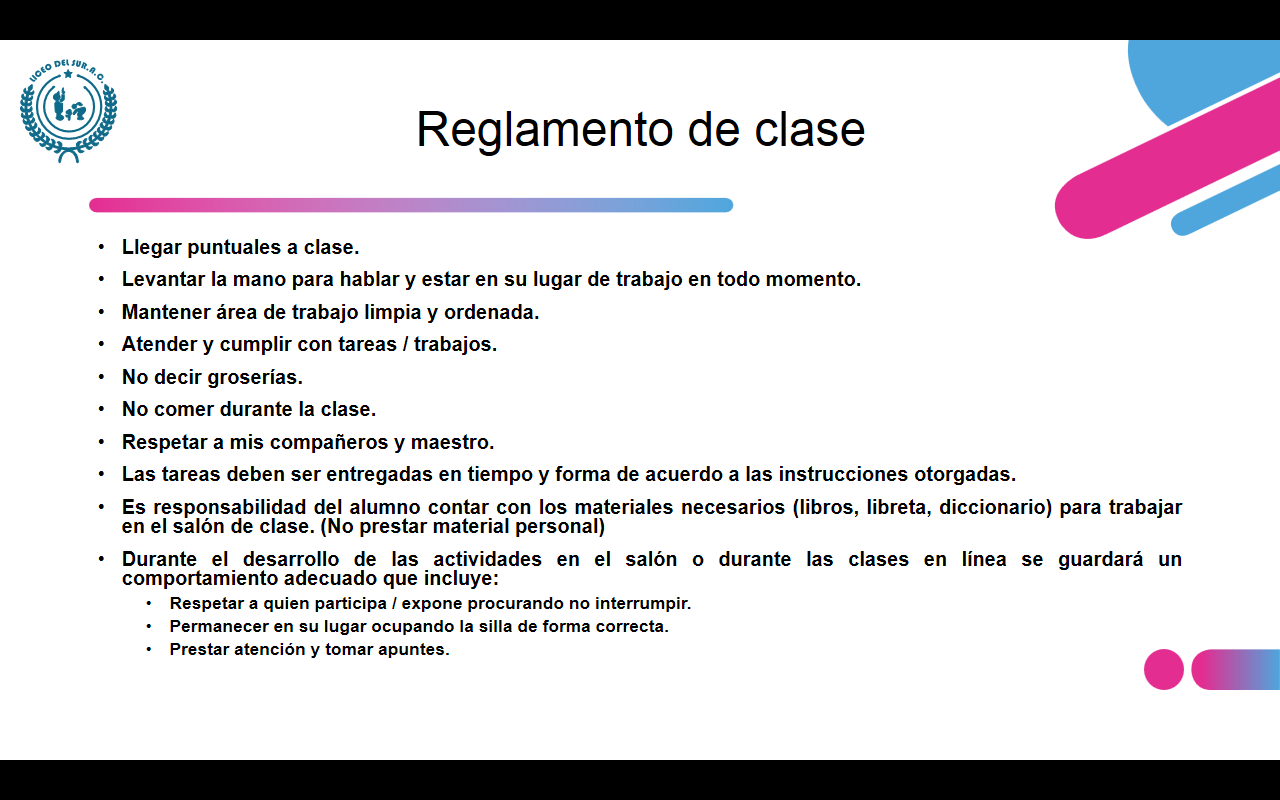 3ra HOJAElaboraran la portada el 1er trimestre con un dibujo alusivo al idioma inglés, algo que alumno relacione con el inglés, algún país, bandera, paisaje/monumento, etc.